Первые шаги к взаимопомощи…В Ставропольском края принята к реализации краевая программа «Право быть равным» на 2016 - 2017 годы. Это стало возможным благодаря тому, что регион выиграл грант в конкурсе, объявленном Фондом поддержки детей, находящихся в трудной жизненной ситуации (председатель правления Фонда М.В. Гордеева). Основной целью программы является создание условий для реабилитации и социальной интеграции детей – инвалидов и детей с ограниченными возможностями здоровья. В рамках реализации мероприятий программы «Право быть равным» в государственном казенном учреждении социального обслуживания «Курский социально - реабилитационный центр для несовершеннолетних «Надежда» организован клуб для  родителей, воспитывающих детей - инвалидов и (или) детей  с ограниченными возможностями здоровья «Взаимопомощь». 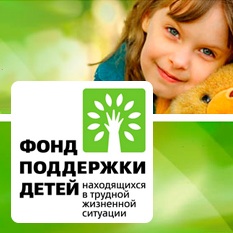 Деятельность клуба «Взаимопомощь» направлена на повышение психолого-педагогической компетентности родителей в вопросах воспитания, развития и социальной адаптации детей- инвалидов  и детей  с ограниченными возможностями здоровья, привлечение родителей к сотрудничеству в плане единых подходов к воспитанию и обучению ребенка.Семья для ребенка, как известно, является наименее ограничивающим, наиболее мягким типом социального окружения.  Однако ситуация когда в семье есть ребенок - инвалид, может повлиять на создание более жесткого окружения, необходимого членам семьи для выполнения своих функций. Более того, вполне  вероятно, что присутствие ребенка с нарушениями развития, вкупе с другими факторами может изменить самоопределение семьи, сократить возможности для заработка, отдыха, социальной активности.	Специалисты учреждения провели первое ознакомительное заседание клуба. Началось мероприятие с знакомства, родители представились и поделились своими проблемами, заботами и переживаниями. Мамам, папам, и бабушкам был продемонстрирован видеофильм о деятельности учреждения. Из выступления педагога – психолога,  присутствующие почерпнули много нового и полезного о  стилях семейного воспитания. Родители получили информацию о Фонде поддержки детей находящихся в трудной жизненной ситуации, благодаря которому организован клуб «Взаимопомощь». На первое заседание клуба были приглашены специалисты Управления труда и  социальной защиты населения  администрации  Курского  муниципального района  Ставропольского края, благодаря помощи которых родители узнали о льготах и пособиях полагающихся семьям имеющих детей – инвалидов. В результате проведенного мероприятия удалось снять напряжение родителей путем вовлечения их в групповое физическое действие. В группе была создана атмосфера взаимной ответственности, эмоциональной свободы, радости от коллективного успеха. Нам удалось объединить родителей для решения поставленных задач на основе партнерства.Одним словом, мероприятие прошло в теплой доверительной обстановке. Хочется сказать - всё у нас ещё впереди… До новых встреч, друзья!  Специалисты отделения социальной диагностики и социально - правовой помощи   